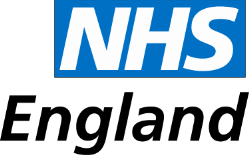 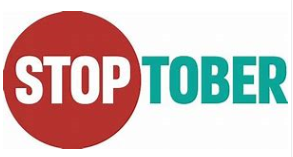 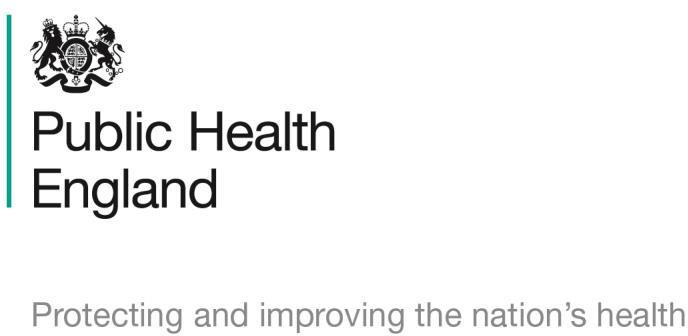 Stoptober campaign – tally sheet Thank you for your support during this pharmacy contract campaign and for making a positive impact on the health and wellbeing of your local population. We will be producing evaluations for each campaign and will ensure you receive regular updates on the impact of the campaigns.CriteriaNumber of interventions –from Monday 1st October 2019 to Thursday 31st October 2019TotalExample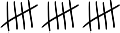 15Total conversations regarding thecampaign?Campaign conversations duringMUR or NMS consultations?Customers referred to GP due tocampaign?